申万菱信中小板指数证券投资基金(LOF)(申万菱信中小板指数分级证券投资基金)2017年第2季度报告2017年6月30日基金管理人：申万菱信基金管理有限公司基金托管人：中国农业银行股份有限公司报告送出日期：二〇一七年七月二十一日§1  重要提示基金管理人的董事会及董事保证本报告所载资料不存在虚假记载、误导性陈述或重大遗漏，并对其内容的真实性、准确性和完整性承担个别及连带责任。 基金托管人中国农业银行股份有限公司根据本基金合同规定，于2017年7月18日复核了本报告中的财务指标、净值表现和投资组合报告等内容，保证复核内容不存在虚假记载、误导性陈述或者重大遗漏。 根据《基金合同》的相关规定，原申万菱信中小板指数分级证券投资基金分级运作期共包含五个运作周年。分级运作期结束，无需召开基金份额持有人大会，自动转换为上市开放式基金（LOF）。2017年5月8日，申万菱信中小板指数分级证券投资基金分级运作期结束，申万菱信中小板指数分级证券投资基金之稳健收益类份额、申万菱信中小板指数分级证券投资基金之积极进取类份额按照《基金合同》约定折算成场内申万菱信中小板指数分级证券投资基金之申万中小板份额，基金名称变更为“申万菱信中小板指数证券投资基金（LOF）”。基金管理人承诺以诚实信用、勤勉尽责的原则管理和运用基金资产，但不保证基金一定盈利。 基金的过往业绩并不代表其未来表现。投资有风险，投资者在作出投资决策前应仔细阅读本基金的招募说明书。 本报告中财务资料未经审计。本报告期自2017年4月1日起至6月30日止。§2  基金产品概况2.1 申万菱信中小板指数证券投资基金(LOF)2.2 申万菱信中小板指数分级证券投资基金注：转型前报告期末是指2017年5月8日。§3  主要财务指标和基金净值表现3.1 主要财务指标单位：人民币元注：1）本期已实现收益指基金本期利息收入、投资收益、其他收入（不含公允价值变动收益）扣除相关费用后的余额，本期利润为本期已实现收益加上本期公允价值变动收益。2）上述基金业绩指标已扣除了基金的管理费、托管费和各项交易费用，但不包括持有人认购或交易基金的各项费用（例如：申购费、赎回费等），计入认购或交易基金的各项费用后，实际收益水平要低于所列数字。3.2 基金净值表现3.2.1申万菱信中小板指数证券投资基金(LOF)（报告期：2017年5月9日-2017年6月30日）3.2.1.1 本报告期基金份额净值增长率及其与同期业绩比较基准收益率的比较3.2.1.2自基金转型以来基金累计净值增长率变动及其与同期业绩比较基准收益率变动的比较申万菱信中小板指数证券投资基金(LOF)累计净值增长率与业绩比较基准收益率历史走势对比图(2017年5月9日-2017年6月30日)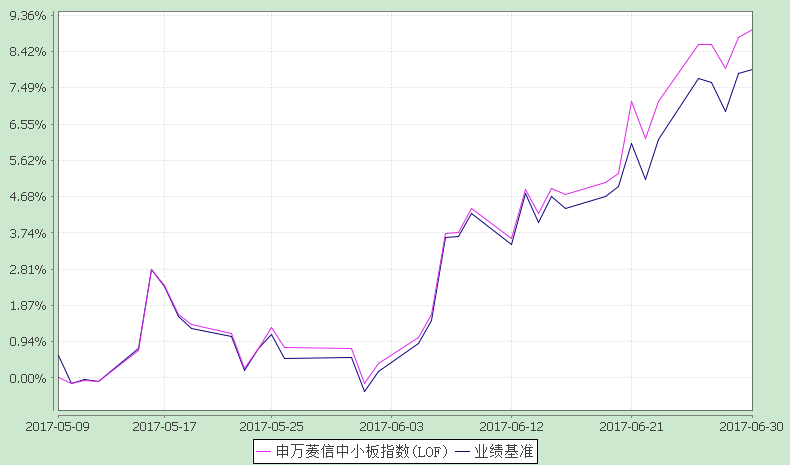 注：1）根据《基金合同》的相关规定，原申万菱信中小板指数分级证券投资基金分级运作期共包含五个运作周年。分级运作期结束，无需召开基金份额持有人大会，自动转换为上市开放式基金（LOF）。2017年5月8日，申万菱信中小板指数分级证券投资基金分级运作期结束，申万菱信中小板指数分级证券投资基金之稳健收益类份额、申万菱信中小板指数分级证券投资基金之积极进取类份额按照《基金合同》约定折算成场内申万菱信中小板指数分级证券投资基金之申万中小板份额，基金名称变更为“申万菱信中小板指数证券投资基金（LOF）”；2）本基金的投资范围为具有良好流动性的金融工具，包括国内依法发行上市的股票（包括中小板及其他经中国证监会核准上市的股票）、债券以及中国证监会允许基金投资的其它金融工具（但须符合中国证监会的相关规定）。本基金投资于中小板指数成份股及其备选成份股的比例不低于基金资产的90%，现金或者到期日在一年以内的政府债券不低于基金资产的5%。原申万菱信中小板指数分级证券投资基金合同于2012年5月8日生效。本基金已在基金合同生效之日起6个月内，使基金的投资组合比例符合基金合同的有关约定。3.2.2 申万菱信中小板指数分级证券投资基金（报告期：2017年4月1日-2017年5月8日）3.2.2.2 本报告期基金份额净值增长率及其与同期业绩比较基准收益率的比较3.2.2.2自基金转型以来基金份额累计净值增长率变动及其与同期业绩比较基准收益率变动的比较申万菱信中小板指数分级证券投资基金份额累计净值增长率与业绩比较基准收益率历史走势对比图(2017年4月1日-2017年5月8日)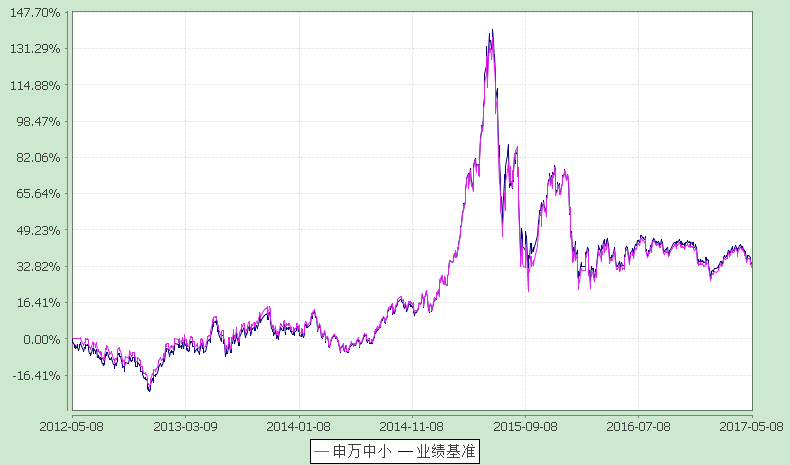 注：1）根据《基金合同》的相关规定，原申万菱信中小板指数分级证券投资基金分级运作期共包含五个运作周年。分级运作期结束，无需召开基金份额持有人大会，自动转换为上市开放式基金（LOF）。2017年5月8日，申万菱信中小板指数分级证券投资基金分级运作期结束，申万菱信中小板指数分级证券投资基金之稳健收益类份额、申万菱信中小板指数分级证券投资基金之积极进取类份额按照《基金合同》约定折算成场内申万菱信中小板指数分级证券投资基金之申万中小板份额，基金名称变更为“申万菱信中小板指数证券投资基金（LOF）”；2）本基金的投资范围为具有良好流动性的金融工具，包括国内依法发行上市的股票（包括中小板及其他经中国证监会核准上市的股票）、债券以及中国证监会允许基金投资的其它金融工具（但须符合中国证监会的相关规定）。本基金投资于中小板指数成份股及其备选成份股的比例不低于基金资产的90%，现金或者到期日在一年以内的政府债券不低于基金资产的5%。原申万菱信中小板指数分级证券投资基金合同于2012年5月8日生效。本基金已在基金合同生效之日起6个月内，使基金的投资组合比例符合基金合同的有关约定。§4  管理人报告4.1 基金经理（或基金经理小组）简介注：1.任职日期和离任日期一般情况下指公司作出决定之日；若该基金经理自基金合同生效日起即任职，则任职日期为基金合同生效日。2.证券从业的含义遵从行业协会《证券业从业人员资格管理办法》的相关规定。4.2管理人对报告期内本基金运作遵规守信情况的说明本报告期内，本基金管理人严格遵守《证券法》、《证券投资基金法》及其配套法规的规定，严格遵守基金合同约定，本着诚实信用、勤勉尽责等原则管理和运用基金资产，在严格控制风险的基础上为持有人谋求最大利益。本基金投资运作符合法律法规和基金合同的规定,信息披露及时、准确、完整；本基金资产与本基金管理人与公司资产之间严格分开；没有发生内幕交易、操纵市场和不当关联交易及其他违规行为。在基金资产的管理运作中,无任何损害基金持有人利益的行为,并通过稳健经营、规范运作、规避风险,保护了基金持有人的合法权益。4.3 公平交易专项说明公平交易制度的执行情况根据《证券投资基金管理公司公平交易制度指导意见》，本公司制定了《公平交易制度》，通过组织结构的设置、工作制度、流程和技术手段全面落实公平交易原则在具体业务（包括研究分析、投资决策、交易执行等）环节中的实现，在保证各投资组合投资决策相对独立性的同时，确保各投资组合在获得投资信息、投资建议和实施投资决策方面享有公平的机会；同时，通过对投资交易行为的日常监控和事后分析评估来加强对公平交易过程和结果的监督。在投资和研究方面，本公司投资和研究部门不断完善研究方法和投资决策流程，提高投资决策的科学性和客观性，确保各投资组合享有公平的投资决策机会，建立公平交易的制度环境。在交易执行方面，本公司的投资管理职能和交易执行职能相隔离，通过实行集中交易制度和公平的交易分配制度，确保各投资组合享有公平的交易执行机会。在日常监控和事后分析评估方面，本公司风险管理总部开展日内和定期的工作对公平交易执行情况作整体监控和效果评估。风险管理总部通过对不同组合之间同向交易的价差率的假设检验、价格占优的次数百分比统计、价差交易模拟贡献与组合收益率差异的比较等方法对本报告期以及连续四个季度期间内、不同时间窗口下公司管理的不同投资组合同向交易的交易价差进行了分析；对于场外交易，还特别对比了组合之间发生的同向交易的市场公允价格和交易对手，判断交易是否公平且是否涉及利益输送。本公司通过事前的制度规范、事中的监控和事后的分析评估，严格执行了公平交易制度，公平对待了旗下各投资组合。本报告期内，未出现违反公平交易制度的情况。4.3.2异常交易行为的专项说明本公司制定了《异常交易监控报告制度》，明确定义了在投资交易过程中出现的各种可能导致不公平交易和利益输送的异常交易类型，并规定且落实了异常交易的日常监控、识别以及事后的分析流程。本基金本报告期内未出现异常交易的情况。本报告期内，本公司所有投资组合参与的交易所公开竞价同日反向交易成交较少的单边交易量超过该证券当日成交量的5%的情况有一次。投资组合经理因投资组合的投资策略而发生同日反向交易，未导致不公平交易和利益输送。4.4 报告期内基金的投资策略和业绩表现说明报告期内基金投资策略和运作分析2017年二季度，沪深A股整体走势较为平稳，指数表现结构化特征明显。报告期内，大小盘风格差显著扩大，在流动性中性的环境下，市场更青睐业绩稳定，估值更具有优势的蓝筹板块。而市场担忧的是以小盘为代表的创业板个股未来高增长能否持续。目前，风格的波动很大程度来源于资金对各种不确定性容忍度降低，对应风险溢价在提升。2017年二季度，上证综指下跌0.93%，深证成份指数上涨0.97%，沪深300指数上涨6.10%；而中证500指数下跌4.12%，中小板指数上涨2.98%，创业板指数下跌4.68%，显示大盘风格占优。     操作上，基金运作主要着眼于控制每日跟踪误差、净值表现和业绩基准的偏差幅度。从实际运作结果观察，基金跟踪误差的主要来源是长期停牌股票估值调整以及指数成分股定期调整。本基金产品在申万菱信中小板指数分级基金之基础份额的基础上，设计了中小板A份额和中小板B份额。中小板A和中小板B份额之比为1:1。本基金已于2017年5月8日分级运作期结束，无需召开基金份额持有人大会，已自动转换为上市开放式基金（LOF），基金名称变更为“申万菱信中小板指数证券投资基金（LOF）”。作为被动投资的基金产品，申万菱信中小板指数证券投资基金（LOF）将继续坚持既定的指数化投资策略，以严格控制基金相对目标指数的跟踪偏离为投资目标，追求跟踪误差的最小化。报告期内基金的业绩表现2017年4月1至5月8日中小板成份指数期间表现为-4.98%，基金业绩基准表现为-4.73%，申万菱信中小板指数分级证券投资基金净值期间表现为-4.75%，落后业绩基准0.02%。2017年5月9日至6月30日中小板成份指数期间表现为8.38%，基金业绩基准表现为7.95%，申万菱信中小板指数证券投资基金（LOF）净值期间表现为9.00%，领先业绩基准1.05%。4.5报告期内基金持有人数或基金资产净值预警说明无。§5  投资组合报告5.1 申万菱信中小板指数证券投资基金(LOF)（报告期：2017年5月9日-2017年6月30日）5.1.1报告期末基金资产组合情况注：本基金未开通港股通交易机制投资于港股。5.1.2 报告期末按行业分类的股票投资组合5.1.2.1报告期末按行业分类的股票投资组合5.1.2.2报告期末按行业分类的港股通投资股票投资组合本基金未开通港股通交易机制投资于港股。5.1.3报告期末按公允价值占基金资产净值比例大小排序的股票投资明细5.1.3.1报告期末按公允价值占基金资产净值比例大小排序的前十名股票投资明细5.1.4 报告期末按债券品种分类的债券投资组合本基金本报告期末未持有债券。5.1.5 报告期末按公允价值占基金资产净值比例大小排序的前五名债券投资明细本基金本报告期末未持有债券。5.1.6报告期末按公允价值占基金资产净值比例大小排序的前十名资产支持证券投资明细本基金本报告期末未持有资产支持证券。5.1.7 报告期末按公允价值占基金资产净值比例大小排序的前五名贵金属投资明细本基金本报告期末未持有贵金属。5.1.8报告期末按公允价值占基金资产净值比例大小排序的前五名权证投资明细本基金本报告期末未持有权证。5.1.9报告期末本基金投资的股指期货交易情况说明5.1.9.1报告期末本基金投资的股指期货持仓和损益明细本基金本报告期末未持有股指期货。5.1.9.2 本基金投资股指期货的投资政策本基金本报告期末未持有股指期货。5.1.10 报告期末本基金投资的国债期货交易情况说明5.1.10.1本期国债期货投资政策本基金本报告期末未投资国债期货交易。5.1.10.2报告期末本基金投资的国债期货持仓和损益明细本基金本报告期末未投资国债期货交易。5.1.10.3本期国债期货投资评价本基金本报告期末未投资国债期货交易。5.1.11 投资组合报告附注5.1.11.1 本基金投资的前十名证券的发行主体本期没有出现被监管部门立案调查，或在报告编制日前一年内受到公开谴责、处罚的情形。5.1.11.2 基金投资的前十名股票没有超出基金合同规定的备选股票库。5.1.11.3 其他资产构成5.1.11.4 报告期末持有的处于转股期的可转换债券明细本基金本报告期末未持有处于转股期的可转换债券。5.1.11.5 报告期末前十名股票中存在流通受限情况的说明5.1.11.5.1期末投资前十名股票中存在流通受限情况的说明5.2 申万菱信中小板指数分级证券投资基金（报告期：2017年4月1日-2017年5月8日）5.2.1报告期末基金资产组合情况注：本基金未开通港股通交易机制投资于港股。5.2.2 报告期末按行业分类的股票投资组合5.2.2.1报告期末按行业分类的境内股票投资组合5.2.2.2报告期末按行业分类的港股通投资股票投资组合本基金未开通港股通交易机制投资于港股。5.2.3 报告期末按公允价值占基金资产净值比例大小排序的前十名股票投资明细5.2.4 报告期末按债券品种分类的债券投资组合本基金本报告期末未持有债券。5.2.5 报告期末按公允价值占基金资产净值比例大小排序的前五名债券投资明细本基金本报告期末未持有债券。5.2.6报告期末按公允价值占基金资产净值比例大小排序的前十名资产支持证券投资明细本基金本报告期末未持有资产支持证券。5.2.7 报告期末按公允价值占基金资产净值比例大小排序的前五名贵金属投资明细本基金本报告期末未持有贵金属。5.2.8报告期末按公允价值占基金资产净值比例大小排序的前五名权证投资明细本基金本报告期末未持有权证。5.2.9报告期末本基金投资的股指期货交易情况说明5.2.9.1报告期末本基金投资的股指期货持仓和损益明细本基金本报告期末未持有股指期货。5.2.9.2本基金投资股指期货的投资政策本基金本报告期末未持有股指期货。5.2.10 报告期末本基金投资的国债期货交易情况说明5.2.10.1本期国债期货投资政策本基金本报告期末未投资国债期货交易。5.2.10.2报告期末本基金投资的国债期货持仓和损益明细本基金本报告期末未投资国债期货交易。5.2.10.3本期国债期货投资评价本基金本报告期末未投资国债期货交易。5.2.11投资组合报告附注5.2.11.1 本基金投资的前十名证券的发行主体本期没有出现被监管部门立案调查，或在报告编制日前一年内受到公开谴责、处罚的情形。5.2.11.2 基金投资的前十名股票没有超出基金合同规定的备选股票库。5.2.11.3 其他资产构成5.2.11.4 报告期末持有的处于转股期的可转换债券明细本基金本报告期末未持有处于转股期的可转换债券。5.2.11.5 报告期末前十名股票中存在流通受限情况的说明本基金本报告期末前十名股票中不存在流通受限情况。§6  开放式基金份额变动6.1 申万菱信中小板指数证券投资基金(LOF)单位：份6.2 申万菱信中小板指数分级证券投资基金单位：份§7  基金管理人运用固有资金投资本基金情况7.1 申万菱信中小板指数证券投资基金(LOF)7.1.1 基金管理人运用固有资金投资本基金交易明细本报告期内，本基金管理人未发生运用固有资金投资本基金的情况。7.2 申万菱信中小板指数分级证券投资基金7.2.1 基金管理人运用固有资金投资本基金交易明细本报告期内，本基金管理人未发生运用固有资金投资本基金的情况。§8影响投资者决策的其他重要信息8.1申万菱信中小板指数证券投资基金(LOF)8.1.1报告期内单一投资者持有基金份额比例达到或超过20%的情况8.2申万菱信中小板指数分级证券投资基金8.2.1报告期内单一投资者持有基金份额比例达到或超过20%的情况8.3影响投资者决策的其他重要信息根据《申万菱信中小板指数分级证券投资基金基金合同》的相关规定，原申万菱信中小板指数分级证券投资基金分级运作期共包含五个运作周年。分级运作期结束，无需召开基金份额持有人大会，自动转换为上市开放式基金（LOF）。2017年5月8日，申万菱信中小板指数分级证券投资基金分级运作期结束，申万菱信中小板指数分级证券投资基金之稳健收益类份额（简称“中小板A份额”）、申万菱信中小板指数分级证券投资基金之积极进取类份额（简称“中小板B份额”）按照《基金合同》约定折算成场内申万菱信中小板指数分级证券投资基金之申万中小板份额，基金名称变更为“申万菱信中小板指数证券投资基金（LOF）”。对于本次转换业务相关事宜，详见本基金管理人于2017年3月23日、4月7日、4月22日、4月28日、5月3日、5月5日、5月10日发布的公告。§9备查文件目录9.1备查文件目录基金合同；招募说明书及其定期更新；发售公告；成立公告；开放日常交易业务公告；定期报告；其他临时公告。9.2存放地点上述备查文件中基金合同、招募说明书及其定期更新、基金发售公告和基金成立公告均放置于本基金管理人及基金托管人的住所；开放日常交易业务公告、定期报告和其他临时公告放置于本基金管理人的住所。本基金管理人住所地址为：中国上海市中山南路100号11层。9.3查阅方式上述文件均可到本基金管理人的住所进行查阅，也可在本基金管理人的网站进行查阅，查询网址：www.swsmu.com。申万菱信基金管理有限公司二〇一七年七月二十一日基金简称申万菱信中小板指数(LOF)场内简称申万中小基金主代码163111交易代码163111基金运作方式契约型开放式基金合同生效日2017年5月9日报告期末基金份额总额154,305,715.08份投资目标本基金采取指数化投资方式，通过严格的投资程序约束和数量化风险管理手段，力争控制本基金的净值增长率与业绩比较基准之间的日均跟踪偏离度的绝对值不超过0.35%，年跟踪误差不超过4%，实现对中小板指数的有效跟踪。投资策略本基金主要采用完全复制的方法进行投资，即按照标的指数成份股及其权重构建基金的股票投资组合，并根据标的指数成份股及其权重的变动对股票投资组合进行相应地调整。 在标的指数成份股发生变动、增发、配股、分红等公司行为导致成份股的构成及权重发生变化时，由于交易成本、交易制度、个别成份股停牌或者流动性不足等原因导致本基金无法及时完成投资组合同步调整的情况下，基金管理人将运用其他合理的投资方法构建本基金的实际投资组合，追求尽可能贴近标的指数的表现。业绩比较基准95%×中小板指数收益率+5%×银行同业存款利率。风险收益特征本基金具有预期风险较高、预期收益较高的特征，其预期风险和预期收益水平均高于货币市场基金、债券型基金和混合型基金。基金管理人申万菱信基金管理有限公司基金托管人中国农业银行股份有限公司基金简称申万菱信中小板指数分级申万菱信中小板指数分级申万菱信中小板指数分级场内简称申万中小申万中小申万中小基金主代码163111163111163111交易代码163111163111163111基金运作方式契约型开放式契约型开放式契约型开放式基金合同生效日2012年5月8日2012年5月8日2012年5月8日报告期末基金份额总额324,950,387.61份324,950,387.61份324,950,387.61份投资目标本基金采取指数化投资方式，通过严格的投资程序约束和数量化风险管理手段，力争控制本基金的净值增长率与业绩比较基准之间的日均跟踪偏离度的绝对值不超过0.35%，年跟踪误差不超过4%，实现对中小板指数的有效跟踪。本基金采取指数化投资方式，通过严格的投资程序约束和数量化风险管理手段，力争控制本基金的净值增长率与业绩比较基准之间的日均跟踪偏离度的绝对值不超过0.35%，年跟踪误差不超过4%，实现对中小板指数的有效跟踪。本基金采取指数化投资方式，通过严格的投资程序约束和数量化风险管理手段，力争控制本基金的净值增长率与业绩比较基准之间的日均跟踪偏离度的绝对值不超过0.35%，年跟踪误差不超过4%，实现对中小板指数的有效跟踪。投资策略本基金主要采用完全复制的方法进行投资，即按照标的指数成份股及其权重构建基金的股票投资组合，并根据标的指数成份股及其权重的变动对股票投资组合进行相应地调整。 在标的指数成份股发生变动、增发、配股、分红等公司行为导致成份股的构成及权重发生变化时，由于交易成本、交易制度、个别成份股停牌或者流动性不足等原因导致本基金无法及时完成投资组合同步调整的情况下，基金管理人将运用其他合理的投资方法构建本基金的实际投资组合，追求尽可能贴近标的指数的表现。本基金主要采用完全复制的方法进行投资，即按照标的指数成份股及其权重构建基金的股票投资组合，并根据标的指数成份股及其权重的变动对股票投资组合进行相应地调整。 在标的指数成份股发生变动、增发、配股、分红等公司行为导致成份股的构成及权重发生变化时，由于交易成本、交易制度、个别成份股停牌或者流动性不足等原因导致本基金无法及时完成投资组合同步调整的情况下，基金管理人将运用其他合理的投资方法构建本基金的实际投资组合，追求尽可能贴近标的指数的表现。本基金主要采用完全复制的方法进行投资，即按照标的指数成份股及其权重构建基金的股票投资组合，并根据标的指数成份股及其权重的变动对股票投资组合进行相应地调整。 在标的指数成份股发生变动、增发、配股、分红等公司行为导致成份股的构成及权重发生变化时，由于交易成本、交易制度、个别成份股停牌或者流动性不足等原因导致本基金无法及时完成投资组合同步调整的情况下，基金管理人将运用其他合理的投资方法构建本基金的实际投资组合，追求尽可能贴近标的指数的表现。业绩比较基准95%×中小板指数收益率+5%×银行同业存款利率。95%×中小板指数收益率+5%×银行同业存款利率。95%×中小板指数收益率+5%×银行同业存款利率。基金管理人申万菱信基金管理有限公司申万菱信基金管理有限公司申万菱信基金管理有限公司基金托管人中国农业银行股份有限公司中国农业银行股份有限公司中国农业银行股份有限公司下属分级基金的基金简称申万中小中小板A中小板B下属分级基金的交易代码163111150085150086报告期末下属分级基金的份额总额101,058,751.61份111,945,818.00份111,945,818.00份下属分级基金的风险收益特征申万中小板份额为常规指数基金份额，具有预期风险较高、预期收益较高的特征，其预期风险和预期收益水平均高于货币市场基金、债券型基金和混合型基金。 中小板A份额，具有预期风险低，预期收益低的特征。中小板B份额由于利用杠杆投资，具有预期风险高、预期收益高的特征。主要财务指标报告期(2017年5月9日-2017年6月30日)报告期(2017年4月1日-2017年5月8日)1.本期已实现收益-17,748,125.84-4,043,564.912.本期利润18,616,642.92-15,973,827.433.加权平均基金份额本期利润0.0745-0.04584.期末基金资产净值163,650,895.80316,180,963.895.期末基金份额净值1.06060.9730阶段净值增长率①净值增长率标准差②业绩比较基准收益率③业绩比较基准收益率标准差④①-③②-④自分级运作终止日次日起至本报告期末（2017年5月9日至2017年6月30日）9.00%0.80%7.95%0.80%1.05%0.00%阶段净值增长率①净值增长率标准差②业绩比较基准收益率③业绩比较基准收益率标准差④①-③②-④自本报告期初至分级运作终止日（2017年4月1日至2017年5月8日）-4.75%0.78%-4.73%0.79%-0.02%-0.01%姓名职务任本基金的基金经理期限任本基金的基金经理期限证券从业年限说明姓名职务任职日期离任日期证券从业年限说明袁英杰本基金基金经理2015-01-30-10年袁英杰先生，硕士研究生。曾任职于兴业证券、申银万国证券研究所等，2013年5月加入申万菱信基金管理有限公司，曾任高级数量研究员，基金经理助理，申万菱信中证申万电子行业投资指数分级证券投资基金、申万菱信中证申万传媒行业投资指数分级证券投资基金、申万菱信中证申万医药生物指数分级证券投资基金基金经理，现任申万菱信深证成指分级证券投资基金、申万菱信中小板指数证券投资基金（LOF）、申万菱信中证申万证券行业指数分级证券投资基金、申万菱信中证环保产业指数分级证券投资基金、申万菱信中证军工指数分级证券投资基金、申万菱信沪深300指数增强型证券投资基金、申万菱信中证500指数优选增强型证券投资基金、申万菱信中证申万新兴健康产业主题投资指数证券投资基金(LOF)、申万菱信臻选6个月定期开放混合型证券投资基金、申万菱信智选一年期定期开放混合型证券投资基金基金经理。俞诚本基金基金经理2015-12-03-7年俞诚先生，经济学学士，金融风险管理师（FRM）。2009年开始从事证券相关工作，2009年8月加入申万菱信基金管理有限公司，历任产品与金融工程总部金融工程师，数量研究员，申万菱信中证申万电子行业投资指数分级证券投资基金、申万菱信中证申万传媒行业投资指数分级证券投资基金、申万菱信中证申万医药生物指数分级证券投资基金基金经理，现任申万菱信沪深300价值指数证券投资基金、申万菱信深证成指分级证券投资基金、申万菱信中小板指数证券投资基金（LOF）、申万菱信中证申万证券行业指数分级证券投资基金、申万菱信中证环保产业指数分级证券投资基金、申万菱信中证军工指数分级证券投资基金、申万菱信中证500指数增强型证券投资基金基金经理。序号项目金额(元)占基金总资产的比例(%)1权益投资154,329,707.6592.71其中：股票154,329,707.6592.712固定收益投资--其中：债券--资产支持证券--3贵金属投资--4金融衍生品投资--5买入返售金融资产--其中：买断式回购的买入返售金融资产--6银行存款和结算备付金合计11,992,501.027.207其他各项资产134,403.300.088合计166,456,611.97100.00代码行业类别公允价值（元）占基金资产净值比例（％）A农、林、牧、渔业792,749.440.48B采矿业--C制造业110,680,415.8567.63D电力、热力、燃气及水生产和供应业--E建筑业3,786,160.372.31F批发和零售业3,650,805.002.23G交通运输、仓储和邮政业707,028.000.43H住宿和餐饮业--I信息传输、软件和信息技术服务业15,994,444.879.77J金融业10,140,395.086.20K房地产业1,611,900.360.98L租赁和商务服务业3,901,495.762.38M科学研究和技术服务业--N水利、环境和公共设施管理业1,034,177.820.63O居民服务、修理和其他服务业--P教育--Q卫生和社会工作--R文化、体育和娱乐业2,030,135.101.24S综合--合计154,329,707.6594.30序号股票代码股票名称数量(股)公允价值(元)占基金资产净值比例(％)1002415海康威视251,251.008,115,407.304.962002129中环股份604,124.006,210,394.723.793002075沙钢股份256,809.004,920,460.443.014002168深圳惠程248,357.004,823,092.942.955002450康得新203,006.004,571,695.122.796002426胜利精密567,130.004,355,558.402.667002304洋河股份46,901.004,071,475.812.498002252上海莱士199,240.004,032,617.602.469002024苏宁云商324,516.003,650,805.002.2310002049紫光国芯109,035.003,360,458.702.05序号名称金额(元)1存出保证金70,682.172应收证券清算款-3应收股利-4应收利息3,479.685应收申购款30,147.956其他应收款-7待摊费用30,093.508其他-9合计134,403.30序号股票代码股票名称流通受限部分的公允价值(元)占基金资产净值比例(%)流通受限情况说明1002129中环股份6,210,394.723.79重大事项2002075沙钢股份4,920,460.443.01重大事项3002426胜利精密4,355,558.402.66重大事项4002168深圳惠程4,823,092.942.95重大事项5002252上海莱士4,032,617.602.46重大事项6002049紫光国芯3,360,458.702.05重大事项序号项目金额(元)占基金总资产的比例(%)1权益投资287,820,980.8588.25其中：股票287,820,980.8588.252固定收益投资--其中：债券--资产支持证券--3贵金属投资--4金融衍生品投资--5买入返售金融资产--其中：买断式回购的买入返售金融资产--6银行存款和结算备付金合计26,110,499.278.017其他各项资产12,209,985.763.748合计326,141,465.88100.00代码行业类别公允价值（元）占基金资产净值比例（％）A农、林、牧、渔业1,621,218.660.51B采矿业--C制造业200,182,857.4963.31D电力、热力、燃气及水生产和供应业--E建筑业10,106,310.363.20F批发和零售业7,709,643.102.44G交通运输、仓储和邮政业--H住宿和餐饮业--I信息传输、软件和信息技术服务业29,439,396.749.31J金融业19,222,589.686.08K房地产业3,748,068.781.19L租赁和商务服务业8,562,447.462.71M科学研究和技术服务业--N水利、环境和公共设施管理业2,587,963.920.82O居民服务、修理和其他服务业--P教育--Q卫生和社会工作--R文化、体育和娱乐业4,640,484.661.47S综合--合计287,820,980.8591.03序号股票代码股票名称数量(股)公允价值(元)占基金资产净值比例(％)1002415海康威视392,890.0013,986,884.004.422002450康得新476,782.009,015,947.622.853002304洋河股份109,776.008,839,163.522.804002024苏宁云商763,331.007,709,643.102.445002142宁波银行351,930.005,834,999.401.856002241歌尔股份348,291.005,802,528.061.847002466天齐锂业127,421.005,732,670.791.818002456欧菲光152,967.005,702,609.761.809002230科大讯飞189,988.005,699,640.001.8010002594比亚迪110,108.005,372,169.321.70序号名称金额(元)1存出保证金91,144.252应收证券清算款12,071,725.843应收股利-4应收利息25,725.465应收申购款21,390.216其他应收款-7待摊费用-8其他-9合计12,209,985.76分级运作终止日次日基金份额总额324,950,387.61分级运作终止日次日起至本报告期末基金总申购份额2,865,647.64减：分级运作终止日次日起至本报告期末基金总赎回份额173,510,319.17分级运作终止日次日起至本报告期末基金拆分变动份额-1.00本报告期期末基金份额总额154,305,715.08项目申万中小中小板A中小板B本报告期期初基金份额总额103,392,646.15132,377,952.00132,377,952.00本报告期期初至分级运作终止日基金总申购份额657,868.94--减：本报告期期初至分级运作终止日基金总赎回份额43,856,031.48--本报告期期初至分级运作终止日基金拆分变动份额40,864,268.00-20,432,134.00-20,432,134.00分级运作终止日基金份额总额101,058,751.61111,945,818.00111,945,818.00投资者类别  报告期内持有基金份额变化情况报告期内持有基金份额变化情况报告期内持有基金份额变化情况报告期内持有基金份额变化情况报告期内持有基金份额变化情况报告期末持有基金情况报告期末持有基金情况投资者类别  序号持有基金份额比例达到或者超过20%的时间区间期初份额申购份额赎回份额持有份额份额占比机构120170606-2017061150,478,855.003,962,774.0054,441,629.000.000.00%产品特有风险产品特有风险产品特有风险产品特有风险产品特有风险产品特有风险产品特有风险产品特有风险本报告期，本基金转型后（2017年5月9日至2017年6月30日）存在单一投资者持有基金份额比例达到或者超过20%的情况。在单一投资者持有基金份额比例较高的情况下，如投资者集中赎回，可能会给基金带来流动性冲击。基金管理人将专业审慎、勤勉尽责地管控基金的流动性风险，保护持有人利益。 本报告期，本基金转型后（2017年5月9日至2017年6月30日）存在单一投资者持有基金份额比例达到或者超过20%的情况。在单一投资者持有基金份额比例较高的情况下，如投资者集中赎回，可能会给基金带来流动性冲击。基金管理人将专业审慎、勤勉尽责地管控基金的流动性风险，保护持有人利益。 本报告期，本基金转型后（2017年5月9日至2017年6月30日）存在单一投资者持有基金份额比例达到或者超过20%的情况。在单一投资者持有基金份额比例较高的情况下，如投资者集中赎回，可能会给基金带来流动性冲击。基金管理人将专业审慎、勤勉尽责地管控基金的流动性风险，保护持有人利益。 本报告期，本基金转型后（2017年5月9日至2017年6月30日）存在单一投资者持有基金份额比例达到或者超过20%的情况。在单一投资者持有基金份额比例较高的情况下，如投资者集中赎回，可能会给基金带来流动性冲击。基金管理人将专业审慎、勤勉尽责地管控基金的流动性风险，保护持有人利益。 本报告期，本基金转型后（2017年5月9日至2017年6月30日）存在单一投资者持有基金份额比例达到或者超过20%的情况。在单一投资者持有基金份额比例较高的情况下，如投资者集中赎回，可能会给基金带来流动性冲击。基金管理人将专业审慎、勤勉尽责地管控基金的流动性风险，保护持有人利益。 本报告期，本基金转型后（2017年5月9日至2017年6月30日）存在单一投资者持有基金份额比例达到或者超过20%的情况。在单一投资者持有基金份额比例较高的情况下，如投资者集中赎回，可能会给基金带来流动性冲击。基金管理人将专业审慎、勤勉尽责地管控基金的流动性风险，保护持有人利益。 本报告期，本基金转型后（2017年5月9日至2017年6月30日）存在单一投资者持有基金份额比例达到或者超过20%的情况。在单一投资者持有基金份额比例较高的情况下，如投资者集中赎回，可能会给基金带来流动性冲击。基金管理人将专业审慎、勤勉尽责地管控基金的流动性风险，保护持有人利益。 本报告期，本基金转型后（2017年5月9日至2017年6月30日）存在单一投资者持有基金份额比例达到或者超过20%的情况。在单一投资者持有基金份额比例较高的情况下，如投资者集中赎回，可能会给基金带来流动性冲击。基金管理人将专业审慎、勤勉尽责地管控基金的流动性风险，保护持有人利益。 投资者类别  报告期内持有基金份额变化情况报告期内持有基金份额变化情况报告期内持有基金份额变化情况报告期内持有基金份额变化情况报告期内持有基金份额变化情况报告期末持有基金情况报告期末持有基金情况投资者类别  序号持有基金份额比例达到或者超过20%的时间区间期初份额申购份额赎回份额持有份额份额占比--------产品特有风险产品特有风险产品特有风险产品特有风险产品特有风险产品特有风险产品特有风险产品特有风险本报告期，本基金转型前（2017年4月1日至2017年5月8日）不存在单一投资者持有基金份额比例达到或者超过20%的情况。本报告期，本基金转型前（2017年4月1日至2017年5月8日）不存在单一投资者持有基金份额比例达到或者超过20%的情况。本报告期，本基金转型前（2017年4月1日至2017年5月8日）不存在单一投资者持有基金份额比例达到或者超过20%的情况。本报告期，本基金转型前（2017年4月1日至2017年5月8日）不存在单一投资者持有基金份额比例达到或者超过20%的情况。本报告期，本基金转型前（2017年4月1日至2017年5月8日）不存在单一投资者持有基金份额比例达到或者超过20%的情况。本报告期，本基金转型前（2017年4月1日至2017年5月8日）不存在单一投资者持有基金份额比例达到或者超过20%的情况。本报告期，本基金转型前（2017年4月1日至2017年5月8日）不存在单一投资者持有基金份额比例达到或者超过20%的情况。本报告期，本基金转型前（2017年4月1日至2017年5月8日）不存在单一投资者持有基金份额比例达到或者超过20%的情况。